REPUBLIKA HRVATSKA					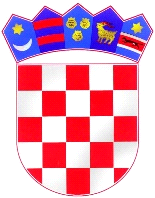   KARLOVAČKA ŽUPANIJA      OPĆINA BOSILJEVO          OPĆINSKO VIJEĆENa temelju članka 39. i 43. Zakona o proračunu (Narodne novine broj 87/08,136/12 i 15/15) i članka 30. Statuta Općine Bosiljevo (Službeni glasnik Općine Bosiljevo  broj 01/18 i 02/18)  Općinsko vijeće Općine Bosiljevo na 18. sjednici održanoj dana 19.06.2019. godine donijelo je:ODLUKUo I. izmjenama i dopunama proračuna Općine Bosiljevo za 2019. godinuČlanak 1.Proračun Općine Bosiljevo za 2019. godinu (Službeni glasnik općine Bosiljevo broj 09/2018) mijenja se i glasi:Članak 2.U članku 2. prihodi i primici, rashodi i izdaci po skupinama, podskupinama i odjeljcima utvrđeni u Računu prihoda i rashoda za 2019. godinu povećavaju se odnosno smanjuju kako slijedi:Članak 3.Ova Odluka stupa na snagu osmog dana od dana objave u Službenom glasniku općine Bosiljevo.KLASA:023-05/01-19/04URBROJ:2133/12-03-19-03            		  PREDSJEDNIK OPĆINSKOG VIJEĆA:BOSILJEVO, 19.06.2019.                    	  Marijan MatešaRačun prihoda i rashodaPLANIRANONOVI IZNOSPROMJENAUkupni prohodi10.750.000,0010.750.000,00-Prihodi poslovanja8.980.000,009.074.783,0094.783,00Prihodi od prodaje nefinancijske imovine20.000,0020.000,00-    Ukupni rashodi10.750.000,0010.750.000,00Rashodi poslovanja4.795.560,004.668.560,00-127.000,00Rashodi za nabavu nefinancijske imovine5.954.440,006.011.440,0057.000,00Rashodi za financijsku imovinu-70.000,0070.000,00Razlika višak/manjak-1.750.000,00-1.655.217,00B) Račun zaduživanja/financiranja000C) Raspoloživa sredstva iz prethodnih godina1.7560.000,001.655.217,00-94.783,00D) Višak/manjak + neto zaduživanja  /financiranja000Ukupni prihodi/primici10.750.000,0010.750.000,000Ukupni rashodi7izdaci10.750.000,0010.750.000,000